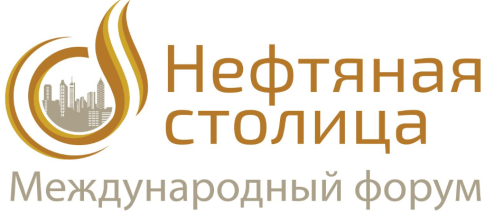 Программа второго Международного молодежного научно-практического форума «Нефтяная столица»г. Ханты-Мансийск, 21-22 февраля 2019 года  Место проведения площадок Форума:Концертно-театральный центр «Югра-Классик», ул.Мира, 22Югорский государственный университет, ул.Чехова, 16Музей геологии нефти и газа, ул.Чехова, 920 февраля20 февраляЗаезд гостей и участников ФорумаЗаезд гостей и участников ФорумаМесто проведения10.00-18.00Компетентностная олимпиада «Месторождение знаний». Региональный этап Всероссийского конкурса научно-технических проектов.ЮГУ, 1 корпус, ауд. 53914.00-16.30Круглый стол «Проектная и цифровая трансформация школы»ЮГУ, 1 корпус, ауд. 11319.30Квиз21 февраля21 февраля09.00-10.00РегистрацияКТЦ «Югра-Классик», холл 1 этаж10.00-15.00Компетентностная олимпиада «Месторождение знаний». Региональный этап Всероссийского конкурса научно-технических проектов.ЮГУ, 1 корпус, ауд. 53909.00-18.30Работа специализированной выставки инновационных проектов в области ТЭК «Инновации. Развитие – 2019»КТЦ «Югра-Классик», холл 1 этаж09.00-18.30 Работа практической площадки «Кадры для ТЭК».Презентация корпоративных стандартов компаний-участниц.КТЦ «Югра-Классик», холл 1 этаж10.00-12.00Открытие Форума.Пленарное заседаниеКТЦ «Югра-Классик», Большой зал12.00-14.00ОбедКТЦ «Югра-Классик», 1 этаж14.00-16.00Круглый стол «Мировые тенденции нефтегазовой отрасли сегодня и завтра» Развитие мировой энергетики не стоит на месте. Происходящие в ней масштабные изменения заставляют переосмыслить и перспективы дальнейшего развития нефтегазового сектора. Оставаясь драйвером мировой экономики, играя важную роль в обеспечении международной энергобезопасности, нефтяная отрасль остро нуждается в поиске новых реалий как в политике ценообразования и подходе к налоговой системе, так и в развитии бережного инновационного, и главное, экономически выгодного производства. Во главе обсуждения – новые вызовы и риски нефтегазовой отрасли, ее перспективы сегодня и завтра. КТЦ «Югра-Классик», зал «Амадеус»14.00-18.30(с перерывом на кофе-брейк*)Международная научно-практическая конференция молодых ученых и специалистов «Технологии будущего нефтегазодобывающих регионов» (РАН)Секция: «Современные технологические решения в нефтегазовой отрасли»КТЦ «Югра-Классик», Органный зал14.00-18.30(с перерывом на кофе-брейк*)Международная научно-практическая конференция молодых ученых и специалистов «Технологии будущего нефтегазодобывающих регионов» (РАН)Секция: «Промышленное развитие: от идеи до технологии»КТЦ «Югра-Классик», зал-студия «Трансформер»14.00-18.30(с перерывом на кофе-брейк*)Международная научно-практическая конференция молодых ученых и специалистов «Технологии будущего нефтегазодобывающих регионов» (РАН)Секция: «Экология. Зеленые технологии» КТЦ «Югра-Классик», Пресс-зал14.00-18.30(с перерывом на кофе-брейк*)Конкурс инновационных проектов   Защита проектов по темам:«Нефтегазовые технологии»;«Промышленные технологии и технологии безопасного производства»;«Экология. Зеленые технологии»КТЦ «Югра-Классик», Овальный зал,  аудитории 305, 30614.00-18.30(с перерывом на кофе-брейк*)I Международный нефтяной академический конгресс имени Ф.К. СалмановаПанельная дискуссия «Образование будущего: инновационные и перспективные практики подготовки кадров для нефтяной отрасли»КТЦ «Югра-Классик», Большой зал14.30-18.30(перерывом на кофе-брейк*)I Международный нефтяной академический конгресс имени Ф.К. СалмановаЭкспертная оценка кейсов «Использование инструментов внутренних и внешних коммуникаций для продвижения вуза»ЮГУ, 2 корпус, ауд. 20716.00-16.30Кофе-брейк*КТЦ «Югра-Классик», 1 этаж16.30-18.30Круглый стол «Перспективы разработки зрелых месторождений в современных экономических условиях. Интеграция усилий»Зрелые месторождения занимают большую долю мировых запасов. Только в России на них приходится 80%, при этом добыча из них составляет 62% от общего количества. Выполнять из таких месторождений экономически выгодную добычу большего процента углеводородов с каждым годом становится сложнее. Вдохнуть новую жизнь в месторождения с остаточными запасами углеводородов – задача номер один во всем мире. Эксперты площадки дадут ответы на актуальные вопросы: есть ли будущее у зрелых месторождений в современных экономических реалиях, помогут ли повысить их нефтеотдачу инновационные технологии и сможет ли искусственный интеллект заменить человека на производстве.КТЦ «Югра-Классик», зал «Амадеус19:00Торжественный прием для участников Форума от имени Правительства Ханты-Мансийского автономного округа – ЮгрыКТЦ «Югра-Классик», Арт-салон22 февраля22 февраля10.00-18.00Работа специализированной выставки инновационных проектов в области ТЭК «Инновации. Развитие – 2019»КТЦ «Югра-Классик», 1 этаж10.00-12.30Работа практической площадки «Кадры для ТЭК». Презентация корпоративных стандартов компаний-участниц.КТЦ «Югра-Классик», холл 1 этаж10.00-12.30Круглый стол «Перспективные технологические решения в нефтегазовой отрасли»Являясь локомотивом мировой экономики, нефтегазовая отрасль вполне может стать и первой в развитии инноваций. Необходимость совершенствования новых технологий поиска, разведки и добычи диктуют новые трансформации в секторе. Сейчас упор делается на разработку трудноизвлекаемых запасов и внедрение в процесс интеллектуальных цифровых решений. Внимание участников площадки будет сфокусировано на обсуждении перспектив цифровизации отрасли и формирования высокотехнологичного нефтегазосервиса.КТЦ «Югра-Классик», зал «Амадеус»10.00-12.30Международная научно-практическая конференция молодых ученых и специалистов «Технологии будущего нефтегазодобывающих регионов» (РАН)Секция: «Современные технологические решения в нефтегазовой отрасли».КТЦ «Югра-Классик», Органный зал10.00-12.30Международная научно-практическая конференция молодых ученых и специалистов «Технологии будущего нефтегазодобывающих регионов» (РАН)Секция: «Промышленное развитие: от идеи до технологии».КТЦ «Югра-Классик», зал-студия «Трансформер»10.00-12.30Международная научно-практическая конференция молодых ученых и специалистов «Технологии будущего нефтегазодобывающих регионов» (РАН)Секция: «Экология. Зеленые технологии» КТЦ «Югра-Классик», Пресс-зал10.00-12.30Конкурс инновационных проектов   Защита проектов по темам:«Нефтегазовые технологии»;«Промышленные технологии и технологии безопасного производства»;«Экология. Зеленые технологии»КТЦ «Югра-Классик», Овальный зал аудитории 305, 30610.00-14.00Научная сессия «Информационные технологии в решении задач рационального недропользования»ЮНИИТ, ул. Мира, 15110.15-11.50I Международный нефтяной академический конгресс имени Ф.К. СалмановаОткрытые лекции спикеров конгрессаЮГУ, Музей геологии нефти и газа10.00-14.15I Международный нефтяной академический конгресс имени Ф.К. СалмановаПрезентация проекта «Международная медиаэкспедиция «Путь нефти»Открытые лекции:Матвейчук А.А. (действительный член РАЕН, кандидат исторических наук, член Совета по истории нефтегазовой отрасли при Министерстве энергетики РФ, член Союза журналистов Москвы и международной федерации журналистов);Карпов В.П. (доктор исторических наук, профессор кафедры гуманитарных наук и технологий Тюменского индустриального университета).Музей геологии нефти и газа9.30-11.15Круглый стол «Основные подходы к разработке эффективной патентной стратегии на различных этапах жизненного цикла инновации»ЮГУ, научная библиотека 12.30-14.00ОбедКТЦ «Югра-Классик», 1 этаж14.00-15.30Открытые лекции:Карстен Дребендштедт (Carsten Drebenstedt),  ТУ «Фрайбергская горная академия» (Германия);           Ове Тобиас Гудместадт (Ove Tobias Gudmestad), Университет Ставангера (Норвегия)КТЦ «Югра-Классик», Пресс-зал14.00-15.30Круглый стол «Эффективные практики адаптации молодых специалистов на предприятиях нефтегазовой отрасли»КТЦ «Югра-Классик», зал «Амадеус»14.00-15.30Публичная лекция от проекта «Популярная наука»КТЦ «Югра-Классик», зал «Трансформер»15.30-16.00Кофе-брейкКТЦ «Югра-Классик», 1 этаж16.00-17.30Торжественная церемония закрытия ФорумаКТЦ «Югра-Классик», Большой зал17.30Вечерний квест по селфи-зонам города Ханты-Мансийска19.00КвизОтъезд участников и гостей ФорумаОтъезд участников и гостей ФорумаОтъезд участников и гостей Форума